da inviare entro e non oltre le ore 12.00 del giorno 22/01/2024 tramite PEC all’indirizzo comune.bardonecchia@pec.itDICHIARAZIONE DI MANIFESTAZIONE DI INTERESSEOggetto: MANIFESTAZIONE DI INTERESSE A PARTECIPARE ALLA PROCEDURA NEGOZIATA AI SENSI DELL’ART. 187 C. 1 DEL D.LGS. 36/2023 PER L’INDIVIDUAZIONE DI UN OPERATORE ECONOMICO CUI AFFIDARE IN CONCESSIONE PER 5 ANNI IL SERVIZIO DI ACCERTAMENTO E RISCOSSIONE ORDINARIA E COATTIVA DEL CANONE UNICO PATRIMONIALE (CUP) E DEL CANONE DI CONCESSIONE PER L’OCCUPAZIONE DELLE AREE DESTINATE A MERCATI. Il sottoscritto...........................................................................................................………… nato il................................... a ...............................................................................…………Codice Fiscale …………………………………………………………………………………………in qualità di (Carica sociale) ………………………………………………………………………….. Se procuratore: Giusta procura in data ………………… notaio …………………………………….                             Rep. n.   ………………………………… racc. n. ………………………………… dell’operatore .........................................................................................................……….... con sede legale in via……………...........................................................................…………Città ………………………………………………………………….CAP ………….Prov. …………..telefono ................…. fax......................... e-mail...................................................…………Codice Fiscale(ditta)Posta elettronica certificata PEC ………………………………………………………………………………MANIFESTA IL PROPRIO INTERESSE AD ESSERE INVITATO ALLA PROCEDURA NEGOZIATA DI CUI ALL’ART. 187 COMMA 1 DEL D.LGS. 36/2023 PER  L’AFFIDAMENTO DEL SERVIZIO IN OGGETTO A tal fine, ai sensi degli artt. 46 e 47 del DPR 445/2000 e ss.mm.ii., consapevole delle sanzioni penali previste dall’art. 76 del medesimo DPR 445/2000, per le ipotesi di falsità in atti e dichiarazioni mendaci ivi indicate,DICHIARA:di essere a conoscenza, che il Comune di Bardonecchia ha siglato un accordo di collaborazione con la Comunità Montana Alta Valle Susa, per la fruizione dei servizi da questa offerti in qualità di Centrale di committenza e che, in conformità a tale accordo, la procedura negoziata ai sensi dell'art. 187 c. 1 del D.Lgs. n. 36/2023 verrà espletata dalla Comunità Montana Alta Valle Susa, in qualità di Stazione Unica Appaltante, sulla piattaforma telematica di “E-procurement” denominata “TRASPARE”;di avere preso visione dell’avviso pubblico e di essere a conoscenza di tutte le prescrizioni e condizioni ivi previste;di essere in possesso dei requisiti elencati all’art. 6 dell’avviso pubblicato dal Comune per acquisire manifestazioni di interesse a partecipare alla procedura negoziata in oggetto.di essere a conoscenza che la presente istanza non costituisce proposta contrattuale e non vincola in alcun modo la stazione appaltante che sarà libera di seguire anche altre procedure e che la stessa stazione appaltante si riserva di interrompere in qualsiasi momento, per ragioni di sua esclusiva competenza, il procedimento avviato, senza che i soggetti istanti possano vantare alcuna pretesa;di essere a conoscenza che la presente istanza non costituisce prova di possesso dei requisiti richiesti per l’affidamento del servizio;di essere consapevole che la gara verrà espletata sulla piattaforma di E-procurement “Traspare” sulla quale occorre provvedere a debita registrazione; di essere informato, ai sensi e per gli effetti del combinato disposto del Regolamento Europeo Privacy UE/2016/679 c.d. GDPR (General Data Protection Regulation) e del D.lgs. n. 101/2018, che i dati personali raccolti saranno trattati, anche con strumenti informatici, nell’ambito e ai fini del procedimento per il quale la presente manifestazione viene resa;di aver indicato nella presente istanza il proprio indirizzo PEC poiché richiesto obbligatoriamente dalla stazione appaltante quale recapito unico e solo.ALLEGATI:fotocopia documento di identità del sottoscrittorecurriculum dell’impresa/proprio personaleVarieLuogo	Data	Firma del soggetto dichiarante	La presente istanza deve essere prodotta unitamente a copia fotostatica non autenticata di un documento di identità del sottoscrittore, ai sensi dell’art. 38 D.P.R. n. 445/2000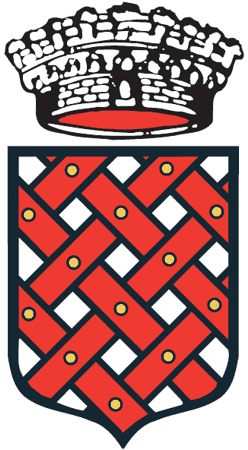 comune di bardonecchiaCitta’  Metropolitana  di  TorinoArea Finanziaria – Ufficio Tributi